Nordrhein-WestfalenQualifikationsphase 2:
Spanisch als fortgeführte Fremdsprache(Grundkurs)Vorlage zur Erstellungeines schulinternen Curriculumszu Bachillerato und den Themen-arbeitsheften für die Oberstufe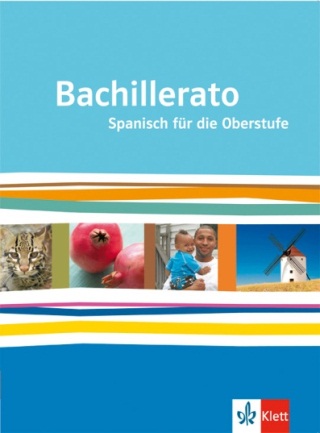 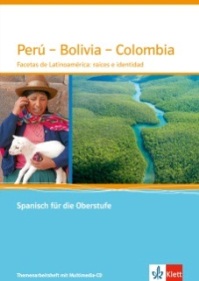 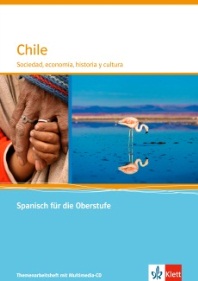 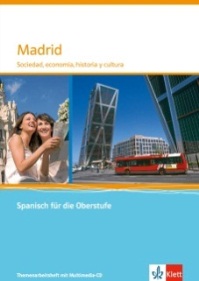 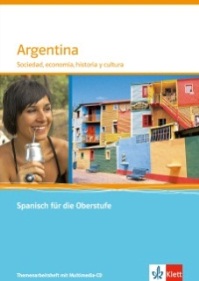 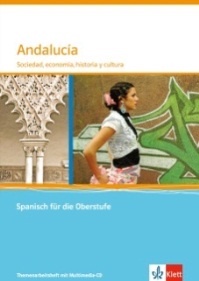 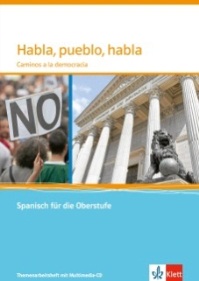 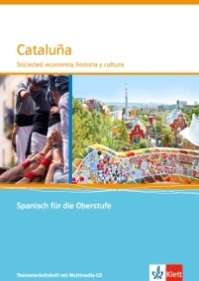 Unterrichtsvorhaben IUnterrichtsvorhaben IIThema: Aspectos políticos y sociales de la España de hoy Thema: Chile – facetas sociales y culturales de hoyInhaltliche Schwerpunkte:Política y mediosDiversidad culturalEl papel de la mujer / igualdadLa capital MadridInhaltliche Schwerpunkte:El Chile de hoySociedad y economíaSantiago de ChileSchwerpunktmäßig zu erwerbende 
(Teil-)KompetenzenHör- / Hör-Sehverstehen: Gesamtaussage, Hauptaussagen und Einzelinformationen aus auditiven und audiovisuellen Texten entnehmen; wesentliche Einstellungen der Sprechenden erfassenLeseverstehen: Sachtexten Hauptaussagen und Einzelinformationen entnehmen und dabei auch implizite Informationen erschließenSprechen – an Gesprächen teilnehmen: sich an Gesprächssituationen in unterschiedlichen Rollen beteiligenSchreiben: Stellung zu einem politischen oder ökologischen Thema nehmen Sprachmittlung: schriftlich adressatengerecht und situationsangemessen mittelnText- und Medienkompetenz: SachtexteVerfügen über sprachliche Mittel: Verfügen über ein breites Spektrum sprachlicher Mittel, insbes. die Verwendung der KonditionalsätzeZeitbedarf: ca. 20-25 Std.Schwerpunktmäßig zu erwerbende 
(Teil-)KompetenzenHör- / Hör-Sehverstehen: komplexen medial vermittelten Texten (z. B. Werbespots) die Gesamtaussage, Hauptaussagen und Einzelinformationen entnehmenLeseverstehen: Sachtexten und literarischen Texten (z. B. Romanauszügen) Hauptaussagen und Einzelinformationen entnehmen und dabei auch implizite Informationen erschließenSprechen – zusammenhängendes Sprechen: Arbeitsergebnisse und Präsentationen flüssig darbieten und kommentierenVerfügen über sprachliche Mittel: Verfügen über ein breites Spektrum sprachlicher Mittel, insbes. die Verwendung von Konstruktionen mit dem PartizipZeitbedarf: ca. 15-20 Std.Materialien:Bachillerato (978-3-12-536912-2):
Dossier 5: Imágenes de EspañaThemenheft Madrid (978-3-12-536956-6)Themenheft Andalucía (978-3-12-536953-5)Themenheft Habla, pueblo, habla (978-3-12-536951-1)Materialien:Bachillerato (978-3-12-536912-2):
Dossier 2: Chile – un país de contrastes Themenheft Chile (978-3-12-536949-8) (in Vorbereitung)Themenheft Habla, pueblo, habla (978-3-12-536951-1)Unterrichtsvorhaben IIIUnterrichtsvorhaben IVThema: Cataluña y el bilingüismoThema: América latina: sociedad, historia y culturaInhaltliche Schwerpunkte:Las autonomías españolasHistoria y políticaCultura, lengua y sociedadEconomía y turismoInhaltliche Schwerpunkte:Centroamérica y el Caribe: sociedad, historia y culturaPerú: sociedad, historia y culturaBolivia: sociedad, historia y cultura Colombia: sociedad, historia y cultura Argentina: sociedad, historia y culturaSchwerpunktmäßig zu erwerbende 
(Teil-)KompetenzenHör- / Hör-Sehverstehen: Gesamtaussage, Hauptaussagen und Einzelinformationen aus auditiven und audiovisuellen Texten entnehmen.Leseverstehen: Sachtexten Hauptaussagen und Einzelinformationen entnehmenSprechen – zusammenhängendes Sprechen: Arbeitsergebnisse und Präsentationen darbieten und kommentieren sowie ggf. auf Nachfragen eingehenSprachmittlung: schriftlich adressatengerecht und situationsangemessen mittelnVerfügen über sprachliche Mittel: Verfügen über ein breites Spektrum sprachlicher Mittel Zeitbedarf: ca. 10-15 Std. Schwerpunktmäßig zu erwerbende 
(Teil-)KompetenzenLeseverstehen: Sachtexten Hauptaussagen und Einzelinformationen entnehmen und dabei auch implizite Informationen erschließenSprechen – an Gesprächen teilnehmen: sich an Gesprächssituationen in unterschiedlichen Rollen beteiligenSchreiben: einen Kommentar verfassenSprachmittlung: bei der Sprachmittlung auf der Grundlage ihrer vertieften interkulturellen Kompetenz Informationen adressatengerecht bündeln oder ergänzenText- und Medienkompetenz: Gedicht, RomanauszugVerfügen über sprachliche Mittel: Verfügen über ein breites Spektrum sprachlicher Mittel, insbes. die Verwendung der VergangenheitszeitenZeitbedarf: ca. 20-25 Std.Materialien:Bachillerato (978-3-12-536912-2):
Dossier 5: Imágenes de España Themenheft Cataluña (978-3-12-536948-1) (in Vorbereitung)Materialien:Bachillerato (978-3-12-536912-2):
Dossier 3: Centroamérica y el Caribe Themenheft Perú – Bolivia – Colombia (978-3-12-536954-2)Themenheft Argentina (978-3-12-536947-4) (in Vorbereitung)